** 저희 교회에 처음 나오신 분들과 방문하신 분들을 진심으로 환영합니다 **ㆍ재의 수요일: 3월 1일(수)ㆍ여선교회 월례회: 오늘 2부 예배 후 ㆍ말씀일기 교실: 오늘 2부 예배 및 오찬 후, Teestube, 제 4강ㆍ금주 금요기도회: Teestube에서 모입니다.ㆍ섬김이(제직, 나라지기, 교사) 1일 수련회(2차): 3월 4일(토) 14-18시 ㆍ매일성경 3,4월호가 나왔습니다.ㆍ헌금증명서: 재정부(김한진, 김영희)에서 받아가세요.ㆍ병상: 한정우 집사 부친   ㆍ생일: 한영자, 탁예은◆ 말씀일기 일정일/요14:1-14    월/요14:15-24     화/요14:25-31    수/민수기1:1-54목/민2:1-34     금/민3:1-13       토/민3:14-39      일/민3:40-51◆114 운동-하루(1) 한번(1) 말씀일기 & 성경 (4)장 통독(성경 200독 대행진: 133독)◈ 예배위원 안내 ◈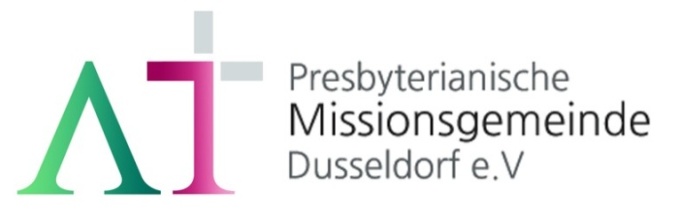  “의인은 믿음으로 살리라"(롬1:17)1983년 5월 8일 창립          뒤셀도르프 선교교회교회 홈페이지 duemission.de교회 주소 Alte-Landstr. 179, 40489 Düsseldorf        인도: 손교훈 목사※는 함께 일어섭니다.◈ 손교훈 목사의 말씀일기-요13장 ‘끝까지 사랑’ ◈예수님 사랑은 끝까지 사랑,제자들 앞에 종처럼 몸을 숙여 발을 씻기는 사랑,사랑하는 제자가 당신과의 관계를 부인할 것을 알면서도,팔아 넘기는 자가 있어 가슴이 찢어질 것 같아도(21),“자기 사람들을 사랑하시되 끝까지 사랑”(1)하신다.서로 발을 씻어 주라(14), 서로 사랑하라(34),“사랑하라, 끝까지 사랑하라”(루트 파우 수녀 구술, 미하엘 알부스 기록)새 계명을 몸으로 말씀하신다, 십자가에서.그 앞에서 부인하고 배반한 제자들이 내 모습인 줄 알면서도,나는 감히 기도한다.사랑함으로, 모든 사람이 내가 주님의 제자인 것을 알게 하소서(35).◈ 우리 교회가 함께 기도하며 돕는 곳 ◈▶스펙트럼 교회(이광열 목사)▶'겨자씨' 모임(2세 및 2세 사역자 위해 기도 및 후원)▶NRW 평신도연합회▶유럽 기독교교육원: 어린이 연합 캠프, 청소년 연합 캠프(JC)▶유럽 밀알 장애인 선교회(이명선 총무)▶유럽 코스타(청년수련회) ▶유럽 크리스찬 신문(이창배 목사)▶예장 유럽선교회     ▶우크라이나 임현영 선교사▶장학 지원           ▶북한 선교      ▶디아코니 협력 후원▶굶주린 이웃 돕기 (케냐 총게노 고아원, 이은용 선교사)▶기타 구제 사업      ▶선교관 기금 마련◈절기 및 설교 본문 예고 ◈2월 26일3월 5일3월 12일3월 19일예배기도김좌겸 김종필박요셉백능현말씀일기서민규강은주황정은강일구안내위원예배부예배부예배부예배부헌금위원예배부예배부예배부예배부애찬봉사밥상 일곱밥상 하나밥상 둘나라주일※입례/Eingang ………………………………………………………………………………….........다함께※송영/Eingangslied   ………………………………………………………………………………찬양대※찬송/Gemeindelied   ……………………………  31장   ………………….………다함께※신앙고백/Glaubensbekenntnis  ……………………………………………..................다함께성시교독/Wechselwort ………………..  교독문 116번 ………………........다함께찬송/Gemeindelied  ……………......…………  383장………………………………다함께기도/Gebet       ………………………………………………………………......................김좌겸 집사말씀일기/Bibeltagebuch ……………………………………………….............................성경봉독/Text zur Predigt …..........…. 마태 17:1-13 …..….....…...........서민규 집사다  함  께찬양/Loblied    .......………………………………………………………………………..........찬  양  대찬  양  대설교/Predigt ……………….…………………….  산 사람 ….…….……………………손교훈 목사손교훈 목사찬송/Gemeindelied  ……......…………………  457장  ……………………………합심기도/Gebet   ………………………………………………………………………………봉헌/Kollekte  ………………………………………………………………………………………다 함 께다함께 인  도  자  교제와 나눔/Bekanntmachung ……............….....................................................다  함  께※주기도송/Vaterunser     …………………………………………………........................다함께※축도/Segen    …………………………………………………………………….......................손교훈 목사2월 26일사순절 전 주일                                 마 17:1-133월 5일사순절 첫 주일                                 마 17:14-233월 12일사순절 둘째 주일                               마 26:57-683월 19일사순절 셋째 주일                               마 26:69-27:10